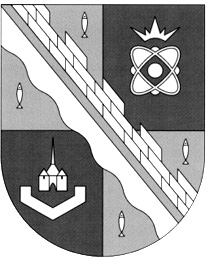 администрация МУНИЦИПАЛЬНОГО ОБРАЗОВАНИЯ                                        СОСНОВОБОРСКИЙ ГОРОДСКОЙ ОКРУГ  ЛЕНИНГРАДСКОЙ ОБЛАСТИпостановлениеот 05/09/2014 № 2123О внесении изменений в постановление администрации Сосновоборского городского округа от 18.03.2014 № 555«Об утверждении плана-графика реализации в 2014 году муниципальной программы «Стимулирование экономической активности малого и среднего предпринимательства в Сосновоборском городском округе на 2014-2020 годы»»В соответствии с пунктами 5.6 и 5.7 постановления администрации Сосновоборского городского округа от 02.09.2013 № 2221 «Об утверждении Порядка разработки, реализации и оценки эффективности муниципальных программ Сосновоборского городского округа Ленинградской области», администрация Сосновоборского городского округа п о с т а н о в л я е т:1.Утвердить положение о порядке предоставления субсидий субъектам малого предпринимательства, действующим менее одного года, на организацию предпринимательской деятельности (Приложение).2.Комитету финансов Сосновоборского городского округа (Козловская О.Г.) на основании заявки отдела экономического развития администрации (Невская Е.И.) подготовить в установленном порядке внесение изменений в п. 5 статьи 5 решения совета депутатов от 05.12.2013 № 196 «О бюджете Сосновоборского городского округа на 2014 год и на плановый период 2015 и 2016 годов», дополнив подпункт 5.1 абзацем: «5.1.3. субсидии  субъектам малого предпринимательства, действующим менее одного года, на организацию предпринимательской деятельности».3.Общему отделу администрации (Тарасова М.С.) обнародовать настоящее постановление на электронном сайте городской газеты «Маяк».4.Пресс-центру администрации (Арибжанов Р.М.) разместить настоящее постановление на официальном сайте Сосновоборского городского округа.5.Настоящее постановление вступает в силу со дня официального обнародования.6.Контроль исполнения настоящего постановления возложить на первого заместителя главы администрации Подрезова В.Е.Глава администрации Сосновоборского городского округа				                                В.И.ГоликовИсп. Булатова Т.Е.,☎ 2-97-35; СЕ        СОГЛАСОВАНО: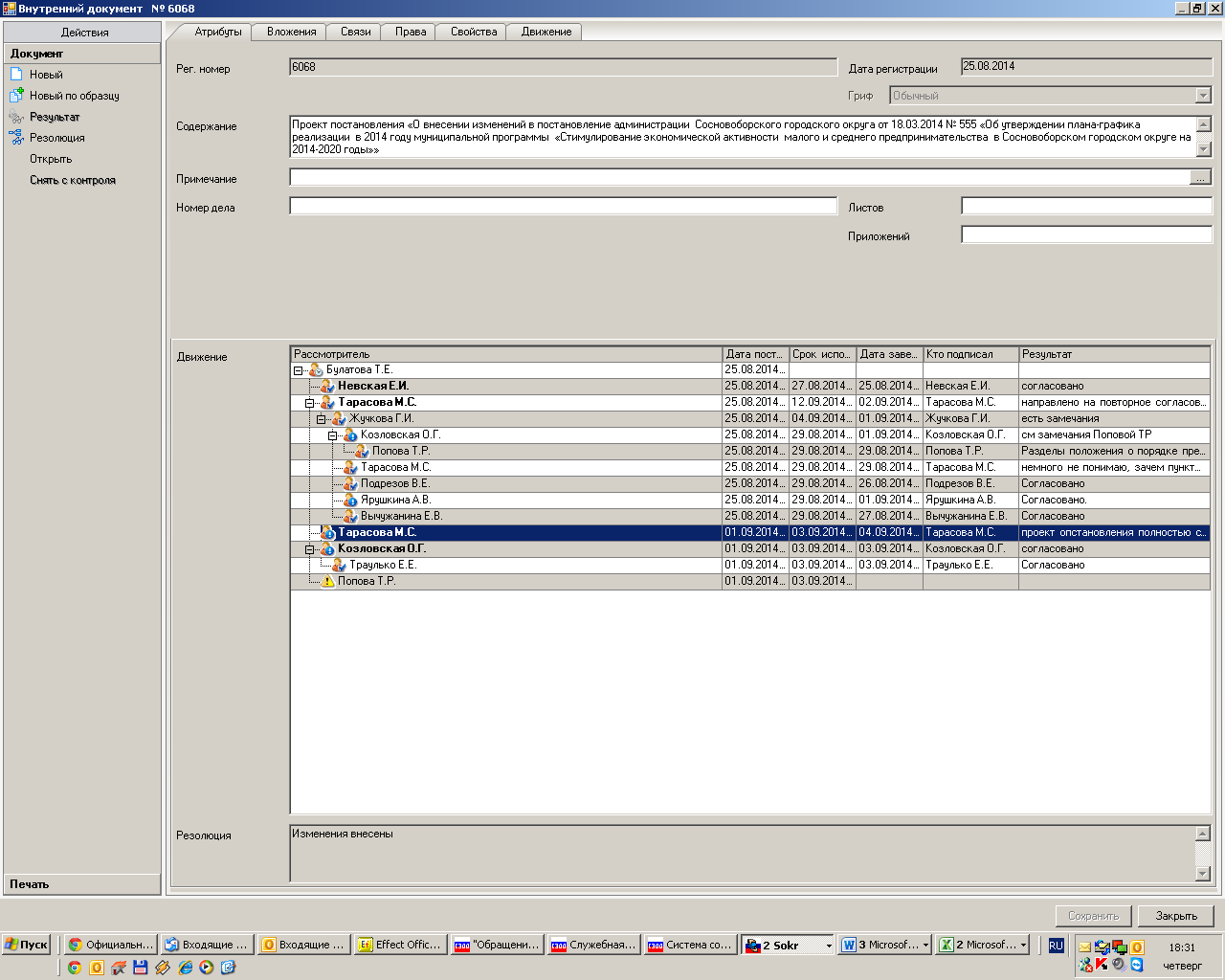 Председатель финансово-контрольной комиссии_______________ М.Н.Морозова01.09.2014Председатель правления Сосновоборского муниципального фонда поддержки предпринимательства_________________ В.Н.Морозов01.09.2014Рассылка:					Общий отдел, КФ, ЦБ, ОЭР, СМ Фонд ПП,Пресс-центр, Прокуратура,Финансово-контрольная комиссия совета депутатовУТВЕРЖДЕНО постановлением администрации  Сосновоборского городского округаот  05/09/2014 № 2123  ПриложениеПОЛОЖЕНИЕо порядке предоставления субсидий субъектам малого предпринимательства, действующим менее одного года, на организацию предпринимательской деятельности1. Общие положения1.1.Настоящий Порядок устанавливает правила предоставления субсидий субъектам малого предпринимательства муниципального образования Сосновоборский городской округ Ленинградской области, действующим менее одного года, на организацию предпринимательской деятельности, (далее – субсидии), критерии отбора победителей – соискателей субсидий, а также порядок возврата субсидий в случае нарушения условий их предоставления, в соответствии с подпрограммой «Развитие и поддержка малого и среднего предпринимательства и потребительского рынка на территории Сосновоборского городского округа» муниципальной программы «Стимулирование экономической активности малого и среднего предпринимательства в Сосновоборском городском округе на 2014-2020 годы» (далее – Порядок).1.2.Субсидии предоставляются за счет средств местного бюджета в пределах бюджетных ассигнований, утвержденных решением совета депутатов муниципального образования от 05.12.2013 № 196 «О бюджете Сосновоборского городского округа на 2014 год и на плановый период 2015 и 2016 годов», на текущий финансовый год.1.3. В настоящем Порядке применяются следующие основные понятия:Субсидия - средства, предоставляемые субъектам малого предпринимательства, действующим менее одного года, организованным представителями социально незащищенных слоев населения, молодежи, для организации предпринимательской деятельности в соответствии с муниципальной программой по развитию и поддержке малого предпринимательства на территории муниципального образования Сосновоборский городской округ Ленинградской области.Субъекты малого предпринимательства – хозяйствующие субъекты (юридические лица и индивидуальные предприниматели), отнесенные в соответствии с условиями, установленными Федеральным законом от 24.07.2007 № 209-ФЗ «О развитии малого и среднего предпринимательства в Российской Федерации», к малым предприятиям, в том числе к микро предприятиям, а также зарегистрированные в ИФНС России по г.Сосновый Бор Ленинградской области.Соискатели – субъекты малого предпринимательства, зарегистрированные на территории муниципального образования Сосновоборский городской округ Ленинградской области и состоящие на налоговом учете в ИФНС России по г.Сосновый Бор Ленинградской области, претендующие на получение субсидии на организацию предпринимательской деятельности в муниципальном образовании Сосновоборский городской округ Ленинградской области.Представители социально незащищенных слоев населения - безработные граждане, состоящие на учете в ГКУ «Сосновоборский центр занятости населения», работники, находящиеся под угрозой массового увольнения (установление неполного рабочего времени, временная приостановка работ, предоставление отпуска без сохранения заработной платы, осуществление мероприятий по высвобождению работников), инвалиды, военнослужащие, уволенные с военной службы (при сроке службы не менее 10 календарных лет), а также военнослужащие, уволенные в связи с сокращением Вооруженных Сил Российской Федерации, члены неполных семей, имеющие иждивенцев, многодетные родители.Конкурсная комиссия – комиссия, формируемая администрацией Сосновоборского городского округа, для проведения конкурсного отбора среди соискателей.Договор - соглашение об условиях и порядке предоставления субсидии, заключенное в текущем финансовом году между администрацией муниципального образования Сосновоборский городской округ Ленинградской области и субъектом малого предпринимательства, организованным соискателем, признанным победителем конкурсного отбора.В настоящем Положении понятия «организации инфраструктуры поддержки предпринимательства», «приоритетные сферы развития малого и среднего предпринимательства» применяются в соответствии с подпрограммой «Развитие и поддержка малого и среднего предпринимательства и потребительского рынка на территории Сосновоборского городского округа» муниципальной программы «Стимулирование экономической активности малого и среднего предпринимательства в Сосновоборском городском округе на 2014-2020 годы».2. Цели предоставления субсидийСубсидии предоставляются в целях возмещения части затрат, связанных с организацией (осуществлением) предпринимательской деятельности на территории Сосновоборского городского округа, на приобретение основных средств и (или) на приобретение и пополнение оборотных средств, а также на государственную регистрацию юридического лица или индивидуального предпринимателя.3. Условия предоставления субсидий3.1. Субсидии предоставляются победителям конкурсного отбора по результатам конкурсного отбора, при условии заключения договора о предоставлении субсидии.3.2. К участию в конкурсе допускаются граждане, а также субъекты малого предпринимательства, действующие менее одного года, зарегистрированные гражданами и соответствующие следующим условиям (далее – соискатели):а) зарегистрированные по месту жительства в муниципальном образовании Сосновоборский городской округ Ленинградской области;б) планирующие организовать на территории муниципального образования Сосновоборский городской округ Ленинградской области предпринимательскую деятельность или уже организовавшие предпринимательскую деятельность не ранее, чем за год до подачи заявки для участия в конкурсе;в) принадлежащие на момент государственной регистрации своей предпринимательской деятельности в качестве индивидуального предпринимателя или юридического лица - субъекта малого предпринимательства к одной из следующих категорий:-безработные граждане, состоящие на учете в ГКУ «Сосновоборский центр занятости населения»;-работники, находящиеся под угрозой массового увольнения (установление неполного рабочего времени, временная приостановка работ, предоставление отпуска без сохранения заработной платы, проведение мероприятий по высвобождению работников);-военнослужащие, уволенные в связи с сокращением Вооруженных Сил Российской Федерации;-военнослужащие, уволенные из Вооруженных Сил Российской Федерации (при сроке службы не менее 10 календарных лет);-инвалиды;-члены неполных семей, имеющие иждивенцев;-многодетные родители;-граждане в возрасте от 18 до 30 лет (включительно).г) представившие документы, подтверждающие принадлежность на момент подачи заявки на участие в конкурсе, проводимом администрацией муниципального образования, или на момент государственной регистрации в качестве индивидуального предпринимателя или юридического лица - субъекта малого предпринимательства к категориям, указанным в настоящем пункте;д) ранее не осуществлявшие предпринимательскую деятельность в качестве индивидуального предпринимателя или учредителя коммерческой организации;е) прошедшие краткосрочные курсы обучения основам предпринимательства в одной из организаций муниципальной инфраструктуры поддержки предпринимательства (Сосновоборском муниципальном фонде поддержки малого и среднего предпринимательства или МАОУ ДОД «Центр информационных технологий»);    ж) соискатели, не осуществляющие финансово-хозяйственную деятельность, перечисленную в частях 3 и 4 статьи 14 Федерального закона от 24.07.2007 № 209-ФЗ «О развитии малого и среднего предпринимательства в Российской Федерации».3.3. Субсидии предоставляются поэтапно из расчета не более 80 процентов произведенных затрат. Размер субсидии не может превышать 300 000 (триста тысяч) рублей.3.4. Субсидии не предназначены для компенсации средств, затраченных на приобретение недвижимости, мебели, бытовой электроники, не используемой в производственном процессе или в процессе оказания услуг, приобретение легковых автомобилей (за исключением автобусов любых типов, предназначенных для перевозки восьми и более человек, фургонов, автолавок), выплату заработной платы, возведение капитальных строений и их проектирование, капитальный и косметический ремонт помещений, проведение опытно-конструкторских работ, техническое проектирование производственного оборудования, приобретение лицензий, оплату взносов для вступления в саморегулируемые организации, изготовление и(или) приобретение рекламной продукции (визитки, брошюры, буклеты, афиши, вывески и другие аналогичные товары).3.5. Не допускается повторное предоставление субсидий соискателям  по ранее принятым в муниципальном образовании и (или) в других органах исполнительной власти, и (или) бюджетных организациях и возмещенным платежным документам, подтверждающим произведенные затраты по организации и (или) осуществлению бизнеса.3.6. Для проведения конкурса администрация муниципального образования Сосновоборский городской округ Ленинградской области образует конкурсную комиссию, в состав которой входят лица, занимающие должности муниципальной службы в органе местного самоуправления, представители организаций муниципальной инфраструктуры поддержки предпринимательства, в уставные цели которых входит содействие созданию условий для развития малого и среднего предпринимательства.3.7. Основанием для перечисления средств субсидии субъектам малого предпринимательства является договор, заключенный между субъектом малого предпринимательства и администрацией муниципального образования Сосновоборский городской округ Ленинградской области.3.8. Соискатели несут ответственность за подлинность представленных в конкурсную комиссию документов. В случае выявления факта представления недостоверных документов, входящих в состав конкурсной заявки, участник конкурсного отбора несет ответственность в соответствии с законодательством Российской Федерации.3.9. В случае нарушения условий, установленных при предоставлении субсидии, возврат субсидии производится получателем субсидии в добровольном порядке в месячный срок с момента выявления нарушений. Если по истечению указанного срока получатель субсидии отказывается добровольно возвращать субсидию, взыскание денежных средств осуществляется в судебном порядке в рамках исполнительного производства.4. Организация, подготовка и порядок проведения конкурса4.1. Объявление о проведении конкурсного отбора среди соискателей получения субсидии размещается на официальном сайте администрации муниципального образования (http://www.sbor.ru/) и в средствах массовой информации. 4.2. Секретарь конкурсной комиссии на следующий рабочий день после даты размещения объявления о проведении конкурсного отбора начинает прием конкурсных заявок.Конкурсные заявки принимаются не позднее 01 октября текущего года.Конкурсные заявки рассматриваются конкурсной комиссией по мере их поступления (согласно календарной дате их регистрации в соответствующем журнале конкурсных заявок). Состав конкурсной комиссии определен приложением № 5, утвержденным постановлением администрации Сосновоборского городского округа от 18.03.2014 № 555 «Об утверждении плана-графика реализации в 2014 году муниципальной программы «Стимулирование экономической активности малого и среднего предпринимательства в Сосновоборском городском округе на 2014-2020 годы»».Документы, полученные после установленной в объявлении даты окончания приема конкурсных заявок, конкурсной комиссией не рассматриваются.      4.3. Заседание конкурсной комиссии созывается для рассмотрения конкурсных заявок, представленных одним или более участниками конкурсного отбора.Конкурсная заявка рассматривается на заседании конкурсной комиссии в присутствии участника конкурсного отбора либо уполномоченного, в соответствии с действующим законодательством, представлять интересы участника конкурсной комиссии на заседании конкурсной комиссии.В случае необходимости конкурсной комиссией принимается решение о представлении соискателем информации и разъяснений к материалам, содержащимся в конкурсной заявке.Заседания конкурсной комиссии проводятся не ранее чем через три дня после даты опубликования в средствах массовой информации объявления о проведении конкурсного отбора и не позднее 10 октября текущего года.Заседание конкурсной комиссии правомочно, если на нем присутствует более половины членов конкурсной комиссии.4.4. Соискатели до 01 октября текущего года лично или почтовым отправлением с описью вложения представляют в конкурсную комиссию конкурсную заявку, в состав которой входят следующие документы:а) заявление о предоставлении субсидии на имя председателя конкурсной комиссии с указанием объема средств, инвестируемых соискателем в предпринимательскую деятельность, по форме согласно приложению 1 к настоящему Положению;б) копии всех страниц документа, удостоверяющего личность соискателя;в) справку о составе семьи, выдаваемая жилищно-эксплуатационными организациями по форме № 9;г) документы, подтверждающие принадлежность соискателя на момент подачи заявления (на момент государственной регистрации субъекта предпринимательской деятельности) к категории социально незащищенных слоев населения, согласно приложению 2 к настоящему Положению;д) резюме соискателя на получение субсидии по форме согласно приложению 3 к настоящему Положению;е) согласие на обработку персональных данных по форме согласно приложению к заявлению о предоставлении субсидии;ж) документ о прохождении соискателем краткосрочного курса обучения основам предпринимательства в одной из организаций муниципальной инфраструктуры поддержки предпринимательства (Сосновоборском муниципальном фонде поддержки малого и среднего предпринимательства или МАОУ ДОД «Центр информационных технологий»);з) бизнес-план предпринимательской деятельности, содержащий описание продукции или услуг, анализ рынка сбыта, в том числе потребителей и конкурентов, финансово-экономические расчеты, сроки реализации проекта, расчет эффективности вложений, штатное расписание сотрудников с указанием их заработной платы и другие разделы. В бизнес-плане указывается целевое использование субсидии, собственных средств соискателя. В случае если соискателем будут привлекаться заемные средства, указывается целевое использование заемных средств.4.5. Соискатели, которые на момент подачи конкурсной заявки зарегистрировали и(или) осуществляют предпринимательскую деятельность, представляют:а) выписку из Единого государственного реестра юридических лиц или Единого государственного реестра индивидуальных предпринимателей;б) справку налогового органа на последнюю отчетную дату о наличии (отсутствии) задолженности по уплате налоговых платежей;в) документы, подтверждающие проведение мероприятий по снижению энергетических издержек (в случае проведения мероприятий по снижению энергетических издержек);г) копию свидетельства о постановке на налоговый учет;д) сведения о зарегистрированном бизнесе по форме согласно приложению 4 к настоящему Положению.Срок подачи конкурсной заявки для соискателей, уже организовавших и осуществляющих предпринимательскую деятельность, не может превышать одного года (364 дня) со дня государственной регистрации субъектом предпринимательской деятельности.4.6. Документы, сформированные в конкурсные заявки, секретарь конкурсной комиссии регистрирует в журнале заявок субъектов малого предпринимательства на участие в конкурсных отборах. Секретарем конкурсной комиссии производится проверка полноты и соответствия представленных документов требованиям настоящего Положения, а также соответствия соискателя условиям предоставления субсидии. В течение двух недель со дня регистрации в журнале заявок секретарь конкурсной комиссии извещает (почтовым отправлением, по факсу, по электронной почте либо по телефону) соискателей, соответствующих условиям предоставления субсидии и представивших документы, удовлетворяющие требованиям настоящего Положения, о дате и времени проведения заседания конкурсной комиссии.В случае выявления неполноты или несоответствия представленных документов требованиям настоящего Положения, несоответствия соискателя условиям предоставления субсидии соискателю направляется письменный мотивированный отказ (почтовым отправлением, по факсу либо по электронной почте) в рассмотрении конкурсной заявки на заседании конкурсной комиссии, о чем в журнале производится соответствующая отметка, а представленные документы по требованию соискателя возвращаются. Отказ не препятствует повторной подаче конкурсной заявки после устранения причин отказа.4.7.В случае необходимости конкурсной комиссией привлекается эксперт для оценки представленного соискателем бизнес-плана.4.8. Решение о победителях конкурсного отбора принимается конкурсной комиссией по системе балльных оценок.В первую очередь оценивается способность к ведению предпринимательской деятельности (опыт работы в выбранной сфере деятельности, профессиональное образование, результаты собеседования, проведенного на заседании конкурсной комиссии) - от 0 до 100 баллов. Каждый член конкурсной комиссии оценивает соискателя, после чего баллы суммируются и их сумма делится на количество присутствующих членов конкурсной комиссии. Если соискатель набирает менее 50 баллов, конкурсной комиссией принимается решение об отказе в предоставлении субсидии с указанием причин отказа в протоколе заседания комиссии. Отказ не препятствует повторной подаче конкурсной заявки после устранения причин отказа.Соискателям, набравшим не менее 50 баллов, конкурсная комиссия проставляет дополнительные баллы по следующей системе балльных оценок:ведение бизнеса на территориях других муниципальных образований - 0 баллов;соответствие основного вида деятельности соискателя приоритетным сферам развития малого и среднего предпринимательства на территории муниципального образования Сосновоборский городской округ Ленинградской области - 100 баллов;основной вид деятельности соискателя, не относящийся к приоритетным сферам развития малого и среднего предпринимательства на территории муниципального образования Сосновоборский городской округ Ленинградской области, - 0 баллов;реализация на предприятии мероприятий по снижению энергетических издержек - 50 баллов;качество подготовки бизнес-плана (в соответствии с заключением учреждения) - от 0 до 100 баллов;привлечение соискателями, уже осуществляющими предпринимательскую деятельность, наемных работников - 10 баллов за каждого работника.Секретарь конкурсной комиссии суммирует баллы, набранные каждым соискателем, заносит данные в протокол и объявляет членам конкурсной комиссии.Конкурсная комиссия принимает решение о победителях конкурсного отбора, начиная с заявок, набравших максимальное количество баллов, и далее - в порядке убывания баллов с учетом объема средств, предусмотренных на эти цели в муниципальной программе, и размера предоставляемой субсидии, который определяется на основании бизнес-плана соискателя с учетом экономически обоснованных осуществленных и (или) планируемых им расходов, отдельно по следующим категориям:-инвалиды;-представители социально незащищенных слоев населения;-граждане в возрасте от 18 до 30 лет (включительно).Если несколько соискателей, относящихся к одной категории, набирают равное количество баллов, при этом объем запрашиваемых ими субсидий превышает объем нераспределенных средств, предусмотренных на предоставление субсидий, средства распределяются пропорционально объему запрашиваемых средств субсидии между соискателями данной категории соискателей.4.9. Решения конкурсной комиссии оформляются протоколом. Победителям конкурса направляется соответствующая выписка из протокола заседания конкурсной комиссии (по требованию).Секретарь конкурсной комиссии составляет реестр победителей конкурсного отбора для перечисления субсидий по форме согласно приложению 6 к настоящему Положению и извещает их о необходимости оформления и подписания договора о предоставлении субсидии с администрацией по форме согласно приложению 5 к настоящему Положению.5. Порядок предоставления субсидий победителям конкурса5.1. Администрация заключает договор о предоставлении субсидии с субъектом малого предпринимательства (индивидуальным предпринимателем или юридическим лицом), зарегистрированным победителем конкурса.5.2. Субсидии предоставляются победителям конкурсного отбора   на основании решения конкурсной комиссии и в соответствии   с договорами, заключенными администрацией муниципального образования с победителями конкурсного отбора. Договором о предоставлении субсидии предусматриваются:-согласие получателя субсидии на осуществление администрацией и уполномоченными органами государственного финансового контроля проверок соблюдения получателем субсидии условий, целей и порядка предоставления субсидии, а также сроки перечисления субсидии; -целевые показатели результативности использования субсидии;-обязательство по представлению в администрацию плана мероприятий ("дорожной карты") изменений целевых показателей результативности использования субсидии;-обязательство получателя субсидии по организации учета и представлению отчетности о достижении целевых показателей результативности использования субсидии;-размещение администрацией отчетности о достижении целевых показателей результативности использования субсидий на официальном сайте администрации;-обязательство по возврату предоставленных средств в случае установления по итогам проверок, проведенных администрацией, а также уполномоченными органами государственного финансового контроля, фактов нарушения условий, определенных настоящим Положением и договором о предоставлении субсидии.5.3. Договор о предоставлении субсидии включает следующие обязательные условия для получателей субсидии:а) осуществление предпринимательской деятельности в течение не менее двух лет;б) представление в администрацию самостоятельно или через Сосновоборский муниципальной фонд поддержки малого и среднего предпринимательства в течение трех лет:-ежеквартально до 25-го числа месяца, следующего за отчетным кварталом, сведений о хозяйственной деятельности субъекта малого предпринимательства;-ежегодно до 01 апреля года, следующего за отчетным, анкеты получателя поддержки.В случае представления указанных документов через организации муниципальной инфраструктуры поддержки предпринимательства между субъектом малого предпринимательства и Сосновоборским муниципальным фондом поддержки малого и среднего предпринимательства заключается договор на оказание услуг, в соответствии с которым Фонд передает в администрацию со своим сопроводительным письмом соответствующие документы субъектов малого предпринимательства.5.4. В договоре о предоставлении субсидии указываются нормативные правовые акты, являющиеся основанием для предоставления средств субсидии (решение совета депутатов муниципального образования от 05.12.2013 № 196 «О бюджете Сосновоборского городского округа на 2014 год и на плановый период 2015 и 2016 годов», постановление администрации от 01.10.2013 № 2464 «Об утверждении муниципальной программы «Стимулирование экономической активности малого и среднего предпринимательства в Сосновоборском городском округе на 2014-2020 годы»» (с последующими изменениями) и другие).5.5. Для заключения договора о предоставлении субсидии победитель конкурса не позднее 20 октября текущего финансового года обязан представить секретарю конкурсной комиссии подлинники и копии следующих документов:а) свидетельства о государственной регистрации в качестве индивидуального предпринимателя или свидетельство о государственной регистрации юридического лица - субъекта малого предпринимательства в ИФНС России по г.Сосновый Бор Ленинградской области;б) выписку из Единого государственного реестра юридических лиц или Единого государственного реестра индивидуальных предпринимателей;в) свидетельства о постановке на налоговый учет;г) сведения из информационного письма территориального органа Федеральной службы государственной статистики по субъекту Российской Федерации об учете организации (индивидуального предпринимателя) в ЕГРПО;д) отчета и платежных документов, подтверждающие произведенные в соответствии с бизнес-планом расходы на предпринимательскую деятельность;е) банковских реквизитов с указанием расчетного счета получателя для перечисления субсидии.5.6. Перечисление субсидий осуществляется в соответствии с настоящим Положением.5.7. В случае нарушения победителем конкурса сроков представления документов, указанных в пункте 5.5 настоящего Положения, средства, предназначенные победителю конкурса, по решению конкурсной комиссии могут быть в порядке, установленном настоящим Положением, предоставлены другому победителю конкурса и(или) соискателю.Приложение 1к Положению...(Форма)                                        Председателю конкурсной комиссии                                        от _______________________________,                                             (фамилия, имя, отчество)проживающего(ей) по адресу:  ________                                        __________________________________,                                        паспорт ___________________________                                                    (серия, номер)                                        выдан ____________________________,__________________________________                                        контактный телефон ________________ЗАЯВЛЕНИЕ    Прошу предоставить  мне  субсидию  на  организацию  предпринимательской деятельности в размере ________________(____________________________________________) рублей.  (цифрами)           (прописью)    Готов(а) инвестировать (инвестировал) в организацию предпринимательской деятельности ______________(_______________________________________) рублей. (цифрами)           (прописью)    Государственную  или  муниципальную  финансовую  поддержку  аналогичной формы  в  соответствующих  органах  исполнительной   власти   и   бюджетных организациях не получал(а).    Предпринимательскую   деятельность  ранее  (в  предшествующие  годы)  в качестве  индивидуального  предпринимателя  или   учредителя   коммерческой организации не осуществлял(а).    Я осведомлен(а) о том, что несу полную ответственность  за  подлинность представленных  в  конкурсную  комиссию   документов   в   соответствии   с законодательством Российской Федерации.«___» _______________ 20__ года                  ___________________________     (подпись)  Место печатиПриложениек Заявлению...(Форма)Согласие на обработку персональных данных    Настоящим во исполнение требований Федерального закона от 27 июля  2006года N 152-ФЗ «О персональных данных» я, гражданин__________________________________________________________________________, (фамилия, имя, отчество)паспорт ___________________ выдан ___________________________________________ (серия, номер)__________________________________________________________________________,(наименование органа, выдавшего паспорт, дата выдачи, код подразделения)адрес регистрации: ____________________________________________________________________________________________________________________________________ (индекс, область, район, город, улица, дом, квартира)даю свое письменное согласие на обработку моих персональных данных в  целях получения муниципальной поддержки.    Настоящее согласие не устанавливает предельных сроков обработки данных.    Я уведомлен  и  понимаю,  что  под   обработкой   персональных   данных подразумевается  сбор,  систематизация,  накопление,  хранение,   уточнение(обновление,  изменение),  использование,  распространение  (в  том   числе передача), обезличивание, блокирование, уничтожение и любые другие действия(операции) с персональными данными.    Также под  персональными  данными  подразумевается  любая   информация, имеющая отношение ко мне как к субъекту персональных данных,  в  том  числе фамилия, имя, отчество, дата и место рождения, адрес  проживания,  семейный статус, информация о наличии имущества, образование, доходы и любая  другая информация._______________________  __________________________________________________   (подпись)                         (фамилия, имя, отчество)«__» _______________ 20__ года  Место печатиПриложение 2к Положению...ПЕРЕЧЕНЬДОКУМЕНТОВ, ПОДТВЕРЖДАЮЩИХ ПРИНАДЛЕЖНОСТЬ СОИСКАТЕЛЯНА ПОЛУЧЕНИЕ СУБСИДИИ К КАТЕГОРИИ СОЦИАЛЬНОНЕЗАЩИЩЕННЫХ СЛОЕВ НАСЕЛЕНИЯПриложение 3к Положению...(Форма)РЕЗЮМЕсоискателя на получение субсидии___________________________________________________________________________  (фамилия, имя, отчество)1. ИНН _____________________________________________________________________2. СНИЛС __________________________________________________________________3. Дата рождения ____________________________________________________________4. Семейное положение _______________________________________________________5. Образование ______________________________________________________________1) наименование учебного заведения ____________________________________________дата окончания ______________________________________________________________полученные квалификация, специальность ________________________________________2) наименование учебного заведения ____________________________________________дата окончания ______________________________________________________________полученные квалификация, специальность _______________________________________6. Иностранный язык, степень владения __________________________________________7. Прочие навыки ____________________________________________________________8. Общий стаж работы ________________________________________________________9. Основная квалификация _____________________________________________________10. Трудовая деятельность:1) дата приема на работу ______________________________________________________место работы _______________________________________________________________(полное наименование организации)адрес организации-работодателя __________________________________________________________________________________________________________________________    (индекс, адрес, телефон)должность _________________________________________________________________выполняемые обязанности ____________________________________________________2) дата приема на работу _____________________________________________________место работы _______________________________________________________________    (полное наименование организации)адрес организации-работодателя _________________________________________________________________________________________________________________________  (индекс, адрес, телефон)должность _________________________________________________________________выполняемые обязанности ____________________________________________________11.Контактная информация:1) телефон рабочий __________________________________________________________2) телефон домашний ________________________________________________________3) сотовый телефон __________________________________________________________4) e-mail ___________________________________________________________________Приложение 4к Положению...(Форма)Сведения о зарегистрированном бизнесе1. Наименование юридического лица (индивидуального предпринимателя)    _______________________________________________________________________    _______________________________________________________________________2. Дата регистрации бизнеса __________________3. ИНН/КПП _____________________________________________________________4. ОГРН или ОГРНИП _____________________________________________________5. Основной вид экономической деятельности _________________________________Субъект малого предпринимательства________________________   ________________________________________________       (подпись)                              (фамилия, инициалы)    Место печати«__» ______________ 20__ годаПриложение 5к Положению...(Форма)ДОГОВОР № _____о предоставлении субсидии (стартового пособия)Г. Сосновый Бор Ленинградской обл.                                                                       «__» ___________ 20__ годаАдминистрация муниципального образования Сосновоборский городской округ Ленинградской области, именуемая в дальнейшем «Администрация», в лице главы администрации Сосновоборского городского округа Голикова Владислава Ивановича, действующего на основании Устава, с одной стороны, и___________________________________________________________________________________________                            (организация, индивидуальный предприниматель)(далее - Получатель) в лице _______________________________________________________, действующего на основании _________________________________________, с другой стороны, совместно именуемые «Стороны», заключили настоящий договор о следующем:1. Предмет договора    1.1. Администрация    предоставляет    Получателю    субсидию    в    размере ___________________________  (цифрами)            (_______________________________________________________________) рублей в порядке компенсации (прописью)_____   (_______________)    процентов    затрат,    произведенных    гражданином ____________________________________________________________________________________________________________________    (фамилия, имя, отчество, серия и номер паспорта, кем и когда выдан)на  организацию  и(или)  осуществление   предпринимательской   деятельности Получателя.    1.2. Основанием для заключения договора являются:   -решение совета депутатов муниципального образования от 05.12.2013 № 196 «О бюджете Сосновоборского городского округа на 2014 год и на плановый период 2015 и 2016 годов»;-постановление администрации от 01.10.2013 № 2464 «Об утверждении муниципальной программы «Стимулирование экономической активности малого и среднего предпринимательства в Сосновоборском городском округе на 2014-2020 годы»» (с последующими изменениями);   -протокол конкурсной комиссии от «__» _________ 20__ года № ___________________________________________________________________________________________________.(наименование)2. Обязательства Сторон2.1. Получатель обязуется:2.1.1. Осуществлять предпринимательскую деятельность в течение не менее двух лет.2.1.2. Предъявлять по требованию Администрации копии  налоговых деклараций, предоставляемых в Инспекцию федеральной налоговой службы России по г. Сосновый Бор Ленинградской области, а также документы бухгалтерского учета и другие документы, подтверждающие ведение предпринимательской деятельности.2.1.3. Создать новые рабочие места в количестве _____ единиц, и (или) увеличить величину выручки от реализации товаров (работ, услуг) до ___ тыс. рублей, и (или) ____________________________ (выбирается соответствующее или дополняется иным).2.1.4. Представить в Администрацию одновременно с заключением настоящего договора план мероприятий («дорожную карту») по достижению целевого показателя, указанного в пункте 2.1.2 настоящего договора, оформленный в виде дополнительного договора к настоящему договору (далее – дополнительный договор) по форме согласно приложению 1 к настоящему договору.2.1.5. Организовать учет и представлять в Администрацию отчетность о достижении целевых показателей результативности использования субсидии в сроки, установленные дополнительным договором.2.1.6. Возвратить предоставленные средства в случае установления по итогам проверок, проведенных Администрацией, а также уполномоченными органами государственного финансового контроля, фактов нарушения условий, установленных настоящим договором.2.1.7. Представлять в Администрацию в течение трех лет после заключения настоящего договора:-ежеквартально до 25-го числа месяца, следующего за отчетным кварталом, отчет о хозяйственной деятельности по форме согласно приложению 2 к настоящему договору;-ежегодно до 01 апреля года, следующего за отчетным периодом, анкету получателя поддержки по форме согласно приложению 3 к настоящему договору.2.1.8. Возвратить в добровольном порядке средства субсидии при невозможности представления отчетов, указанных в пункте 2.1.7 настоящего договора.2.1.9. Возвратить в добровольном порядке средства субсидии в случае ликвидации бизнеса, действовавшего менее двух лет, а также при отсутствии финансово-хозяйственной деятельности более одного года с момента получения субсидии.2.2. Администрация обязуется:2.2.1. Выплатить Получателю субсидию в размере, указанном   в пункте 1.1 настоящего договора.2.2.2. Проводить проверки соблюдения Получателем условий, установленных настоящим договором.2.2.3. Размещать отчетность о достижении целевых показателей результативности использования субсидий на официальном сайте Администрации3. Особые условия договора3.1. Получатель представляет в Администрацию:а) копию свидетельства о государственной регистрации в качестве индивидуального предпринимателя или свидетельства о государственной регистрации юридического лица - субъекта малого предпринимательства в ИФНС России по г. Сосновый Бор Ленинградской области;б) копию свидетельства о постановке на налоговый учет;в) выписку из Единого государственного реестра юридических лиц или Единого государственного реестра индивидуальных предпринимателей;г) сведения из информационного письма территориального органа Федеральной службы государственной статистики по субъекту Российской Федерации об учете организации в ЕГРПО;д) отчет о выполнении бизнес-плана, связанного с организацией и (или) осуществлением предпринимательской деятельности Получателя, и платежные документы, подтверждающие произведенные в соответствии с бизнес-планом расходы;е) банковские реквизиты с указанием расчетного счета Получателя для перечисления субсидии (образец платежного поручения).3.2. Получатель выражает согласие на осуществление Администрацией и уполномоченными органами государственного финансового контроля проверок соблюдения Получателем условий, целей и порядка предоставления субсидии.3.3. В случае несвоевременного представления Получателем отчетов, указанных в пункте 2.1 настоящего договора, Администрация оставляет за собой право в дальнейшем отказать Получателю в предоставлении любых видов муниципальной поддержки.4. Условия и порядок выполнения договора4.1. Субсидия перечисляется Администрацией на расчетный счет Получателя после оформления двусторонних актов, подтверждающих выполнение Получателем условий, предусмотренных пунктом 3.1 настоящего договора.4.2. Перечисление средств Получателю осуществляется в соответствии с правилами казначейского исполнения местного бюджета муниципального образования Сосновоборский городской округ Ленинградской области.5. Срок действия договораНастоящий договор действует с момента его подписания до полного выполнения сторонами своих обязательств.6. Ответственность Сторон и порядок разрешения споров6.1. Получатель несет ответственность за нецелевое использование субсидии в соответствии со статьей 289 Бюджетного кодекса Российской Федерации, а также за недостоверность представленных в Комитет сведений и документов.6.2. В случае нарушения условий, установленных при предоставлении субсидии, возврат субсидии производится Получателем в добровольном порядке в месячный срок с момента выявления нарушений. Если по истечение указанного срока Получатель отказывается добровольно возвращать субсидию, взыскание денежных средств осуществляется в судебном порядке в рамках исполнительного производства.6.3. Стороны не несут ответственности в случае, если невозможность выполнения ими условий настоящего договора наступила в силу форс-мажорных обстоятельств.6.4. Вопросы, не урегулированные настоящим договором, Стороны решают в соответствии с законодательством Российской Федерации и условиями настоящего договора.7. Адреса и реквизиты СторонАДМИНИСТРАЦИЯ: Администрация муниципального образования Сосновоборский городской округ Ленинградской области. Сосновый Бор, ул. Ленинградская, 46ИНН 4714011083, КПП 472601001Банковские реквизиты:УФК по Ленинградской области (Отдел 16, КФ Сосновоборского городского округа ЛС № 02453004100 для Администрации Сосновоборского городского округа ЛС0010015)Банк получателя: Отделение Ленинградское г. Санкт-ПетербургБИК 044106001Счет № 40204810700000001108ОКАТО 41454000000ПОЛУЧАТЕЛЬ: ________________________________________________________________________________________________________________________________________________________             (наименование и банковские реквизиты Получателя)8. Подписи и печати СторонПОДПИСИ СТОРОН:АДМИНИСТРАЦИЯ:					ПОЛУЧАТЕЛЬ:Глава администрации Сосновоборского 			___________________________________городского округа 						_________________________________________________________ В.Н. Голиков			____________________ ______________       Место печати                                  				  Место печати«__» ________________ 20__ года         				«__» ______________ 20__ годаПриложение 1к Договору...Дополнительный договорПлан мероприятий ("дорожная карта")по достижению целевого показателяГ. Сосновый Бор Ленинградской обл.                                                                                  «__» ___________ 20__ годаАдминистрация муниципального образования Сосновоборский городской округ Ленинградской области, именуемая в дальнейшем «Администрация», в лице главы администрации Сосновоборского городского округа Голикова Владислава Ивановича, действующего на основании Устава, с одной стороны, и___________________________________________________________________________________________                            (организация, индивидуальный предприниматель)(далее - Получатель) в лице _______________________________________________________, действующего на основании _________________________________________, с другой стороны, совместно именуемые «Стороны», заключили настоящий дополнительный договор к Договору № ___ от «__»______ 20_ года (далее – дополнительный договор) о следующем:1. Получатель обязуется:1.1. Создать новые рабочие места в количестве _____ единиц, и (или) увеличить величину выручки от реализации товаров (работ, услуг) до ____ тыс. рублей, и (или) ________________(выбирается соответствующее или дополняется иным):на момент предоставления субсидии, за период с _____ по ____ 20___года, количество рабочих мест: ____ единиц,в случае непредоставления субсидии, за период с _____ по ____ 20___года,  количество рабочих мест: ___ единиц,после получения субсидии, за период с _____ по ____ 20___ года, количество рабочих мест: ___ единиц;на момент предоставления субсидии, за период с _____ по ____ 20___года, выручка от реализации товаров (работ, услуг): ____ тыс. рублей,в случае непредоставления субсидии, за период с ____ по ___ 20_ года, выручка от реализации товаров (работ, услуг): ______ тыс. рублей,после получения субсидии, за период с _____ по ____ 20___ года, выручка от реализации товаров (работ, услуг): ______ тыс. рублей;на момент предоставления субсидии, за период с _____ по ____ 20___года, ________________ : _____,в случае непредоставления субсидии, за период с _____ по ____ 20___года, ________________ : _____,после получения субсидии, за период с _____ по ____  20__ года, ________________ : _____.1.2. Организовать учет и представлять в Администрацию отчетность о достижении целевых показателей результативности использования субсидии не позднее 30 (тридцати) дней со дня окончания каждого срока, установленного настоящим дополнительным договором.2. Условия Договора № ___ от «__» ____ 20__ года (далее – Договор), не затронутые настоящим дополнительным договором, считать неизменными.3. Настоящий дополнительный договор является неотъемлемой частью Договора, вступает в силу с момента подписания и действует до полного исполнения Сторонами своих обязательств по Договору.4. Дополнительный договор составлен в двух экземплярах, имеющих одинаковую юридическую силу, по одному для каждой из Сторон.ПОДПИСИ СТОРОН:АДМИНИСТРАЦИЯ:					ПОЛУЧАТЕЛЬ:Глава администрации Сосновоборского 			___________________________________городского округа 						_________________________________________________________ В.Н. Голиков			____________________ ______________       Место печати                                  				  Место печати«__» ________________ 20__ года         				«__» ______________ 20__ годаПриложение 2к Договору...(Форма)Ежеквартальный отчето хозяйственной деятельности субъекта малого предпринимательстваза _____ квартал 20__ года__________________________________________________________(наименование субъекта малого предпринимательства)__________________________________________________________(адрес, телефон)"__" __________ 20__ года (дата получения субсидии для организации бизнеса)Субъект малого предпринимательства    __________________   __________________________________    (подпись)              (фамилия, инициалы)       Место печати    «__» ______________ 20__ годаПриложение 3к Договору...(Форма)Анкета получателя поддержкиI. Общая информация о субъекте малого или среднего предпринимательства -получателе поддержки_________________________________________       ___________________________(полное наименование субъекта малого или         (дата оказания поддержки)      среднего предпринимательства)_________________________________________       ___________________________       (ИНН получателя поддержки)                      (отчетный год)_________________________________________       ___________________________   (система налогообложения получателя          (сумма оказанной поддержки,               поддержки)                                тыс. руб.)_________________________________________       ___________________________(субъект Российской Федерации, в котором        (основной вид деятельности            оказана поддержка)                            по ОКВЭД)II. Вид оказываемой поддержки    --------------------------------<*> Указывается площадь помещений, предоставленных в аренду.III. Основные финансово-экономические показатели субъекта малогои среднего предпринимательства - получателя поддержкиIV. Дополнительные финансово-экономические показатели субъекта малогои среднего предпринимательства - получателя поддержкиРуководительорганизации                  ______________   _____________________________(индивидуальный                 (подпись)          (фамилия, инициалы)предприниматель)                   Место печати«___» _________ 20__ годаПриложение 6к Положению...(Форма)РЕЕСТРпобедителей конкурсного отбора на перечисление субсидийПредседатель конкурсной комиссии___________________________            _______________________________           (подпись)                              (фамилия, инициалы)         Место печати«___» _________ 20__ года N п/пНаименование категории            Наименование документа             1 Безработные граждане, состоящие на учете в ГКУ «Сосновоборский центр занятости населения» Справка о регистрации в ГКУ «Сосновоборский центр занятости населения» неработающих граждан трудоспособного возраста 2 Работники, находящиесяпод угрозой массового увольнения Справки от работодателя:-об установлении неполного рабочего времени, -о временной приостановке работ, -о предоставлении отпуска без сохранения заработной платы, -о проведении мероприятий по высвобождению работников; -копия письма работодателя в комитет по труду и занятости населения Ленинградской области о предстоящем массовом увольнении работников 3Инвалиды Копия справки, подтверждающей факт инвалидности, по форме согласно приложению 1 к постановлению Министерства труда и социального развития Российской Федерации от 30 марта 2004 года № 41 4Многодетные родители, имеющие троих и более детей в возрасте до 18 лет -Свидетельства о рождении детей и их копии;-справка о составе семьи, выдаваемая-жилищно-эксплуатационными организациями по форме N 9; -свидетельство о браке и его копия 5Члены неполных семей, имеющие иждивенцев -Свидетельство о разводе или свидетельство о смерти супруга и их копии,-справка о составе семьи, выдаваемая органами местногосамоуправления, или другие документы, подтверждающие факт неполной семьи;-справка о составе семьи, выдаваемая жилищно-эксплуатационными организациями по форме № 9;-свидетельство о рождении ребенка и  его  копия (для детей в возрасте до 18 лет); -справка - решение судебных органов, подтверждающая факт иждивенчества 6Военнослужащие, уволенные в запас в  связи с сокращением  Вооруженных Сил Российской Федерации; военнослужащие, уволенные из Вооруженных Сил Российской Федерации (при сроке службы не менее 10 календарных лет)Военный билет и его копия                                Показатели                                                               Показатели                                                               Показатели                                                               Показатели                                 хозяйственная деятельность  хозяйственная деятельность       налоговые и неналоговые платежи             налоговые и неналоговые платежи          наименование   данные запоследнийотчетный квартал, тыс. руб.           наименование           данные запоследнийотчетный квартал, тыс. руб.        1             2                    3                     4    Оборот            Налог на прибыль                  Доходы            Налог на доходы физических лиц (13процентов),     за     исключениеминдивидуальных предпринимателей   Расходы           Налог на доходы физических лиц (13процентов),  зарегистрированных  вкачестве            индивидуальныхпредпринимателей                  Доходы минус      расходы           Налог на добавленную              стоимость                         Средняя           списочная         численность       работающих        Налог на имущество                организаций                       Средняя           месячная          заработная        плата             работников        Налог на имущество                физических лиц                    (индивидуальных                   предпринимателей)                 Минимальная       заработная        плата             работников        Страховые взносы,                 в том числе:                      Минимальная       заработная        плата             работников        в   Пенсионный   фонд   РоссийскойФедерации                         Количество        созданных         рабочих мест      в Фонд социального                страхования Российской            Федерации                         Количество        созданных         рабочих мест      в Федеральный  фонд  обязательногомедицинского страхования          Количество        созданных         рабочих мест      в      территориальные       фондыобязательного         медицинскогострахования                       Количество        созданных         рабочих мест      Земельный налог                   Количество        созданных         рабочих мест      Транспортный налог                Количество        созданных         рабочих мест      Единый налог, взимаемый в         связи с применением               упрощенной системы                налогообложения                   Инвестиции в      основной          капитал:          Единый налог  на  вмененный  доходдля отдельных видов деятельности  за счет           собственных       средств           Единый сельскохозяйственный налог за счет           заемных           средств           Арендные  платежи   за   земельныеучастки                            N п/пФедеральный органисполнительной   власти, реализу- ющий программу   поддержки/госкор-порация               Мероприятия, реализуемые в рамках программ (указывается объем оказанной поддержки, тыс. руб.)          Мероприятия, реализуемые в рамках программ (указывается объем оказанной поддержки, тыс. руб.)          Мероприятия, реализуемые в рамках программ (указывается объем оказанной поддержки, тыс. руб.)          Мероприятия, реализуемые в рамках программ (указывается объем оказанной поддержки, тыс. руб.)          Мероприятия, реализуемые в рамках программ (указывается объем оказанной поддержки, тыс. руб.)          Мероприятия, реализуемые в рамках программ (указывается объем оказанной поддержки, тыс. руб.)          Мероприятия, реализуемые в рамках программ (указывается объем оказанной поддержки, тыс. руб.)          Мероприятия, реализуемые в рамках программ (указывается объем оказанной поддержки, тыс. руб.)          Мероприятия, реализуемые в рамках программ (указывается объем оказанной поддержки, тыс. руб.)          Мероприятия, реализуемые в рамках программ (указывается объем оказанной поддержки, тыс. руб.)          Мероприятия, реализуемые в рамках программ (указывается объем оказанной поддержки, тыс. руб.)          Мероприятия, реализуемые в рамках программ (указывается объем оказанной поддержки, тыс. руб.)      1 Минэкономразвития     России      Гранты насоз-     дание    малой    иннова-  ционной  компании Субсидия действу- ющим ин- новацион-ным ком- паниям   Грант    начина-  ющему    малому   предпри- ятию     Микрофи-  нансовый  заем      Поручительствогарантийного  фонда         Поручительствогарантийного  фонда         Лизинг обору- дования   Поддержка        экспортно   ориентированных  субъектов МСП     Поддержка        экспортно   ориентированных  субъектов МСП     Поддержка        экспортно   ориентированных  субъектов МСП  Субсидия наповышение  энергоэф-  фективностиРазмещениев бизнес- инкубатореили техно-парке <*>,кв. м      1 Минэкономразвития     России       2 Минздравсоцраз-  вития России                Выплата безработным гражданам, открывающим собственное дело            Выплата безработным гражданам, открывающим собственное дело            Выплата безработным гражданам, открывающим собственное дело            Выплата безработным гражданам, открывающим собственное дело            Выплата безработным гражданам, открывающим собственное дело            Выплата безработным гражданам, открывающим собственное дело            Выплата безработным гражданам, открывающим собственное дело            Выплата безработным гражданам, открывающим собственное дело            Выплата безработным гражданам, открывающим собственное дело            Выплата безработным гражданам, открывающим собственное дело            Выплата безработным гражданам, открывающим собственное дело            Выплата безработным гражданам, открывающим собственное дело  2 Минздравсоцраз-  вития России      3 Минсельхоз России   Субсидии гражданам, ведущим личное      подсобное хозяйство, по кредитным            договорам, заключенным:            Субсидии гражданам, ведущим личное      подсобное хозяйство, по кредитным            договорам, заключенным:            Субсидии гражданам, ведущим личное      подсобное хозяйство, по кредитным            договорам, заключенным:            Субсидии гражданам, ведущим личное      подсобное хозяйство, по кредитным            договорам, заключенным:          Субсидии КФХ и ИП по  кредитным договорам,      заключенным:      Субсидии КФХ и ИП по  кредитным договорам,      заключенным:      Субсидии КФХ и ИП по  кредитным договорам,      заключенным:     Субсидии с/х    потребительским кооперативам по кредитным дого- ворам, заключен-ным:            Субсидии с/х    потребительским кооперативам по кредитным дого- ворам, заключен-ным:            Субсидии с/х    потребительским кооперативам по кредитным дого- ворам, заключен-ным:            Субсидии на поддержку   отдельных отраслей   сельского хозяйства  Субсидии на поддержку   отдельных отраслей   сельского хозяйства   3 Минсельхоз России на срок  до двух    лет   на срок  до пяти  лет      (приобре-тение    сельско- хозяйст- венной   техники ит.п.)     на срок  до пяти    лет   (туризм) на срок допяти лет  (на приоб-ретение   машин и   других    устройств,утвержден-ных Мин-  сельхозом России)    на срок  до двух    лет    на срок до пятилет на срок  до   восьми   лет   на срок до двухлет  на срок до пятилет   на   срок   до  восьми лет  Субсидии на поддержку   отдельных отраслей   сельского хозяйства  Субсидии на поддержку   отдельных отраслей   сельского хозяйства   3 Минсельхоз РоссииСубсидии на поддержку   отдельных отраслей   сельского хозяйства  Субсидии на поддержку   отдельных отраслей   сельского хозяйства   4 Минобрнауки      России           Программа "СТАРТ" Программа "УМНИК" Программа"Энерго- сбере-   жение"   Программа  "ФАРМА"  Программа "СОФТ"   Программа   "ЭКСПОРТ"   Программа   "ЭКСПОРТ"      НИОКР по      приоритетным    направлениям      развития    науки и техники,направленным на    реализацию    антикризисной     программы     Правительства     Российской      Федерации        НИОКР по      приоритетным    направлениям      развития    науки и техники,направленным на    реализацию    антикризисной     программы     Правительства     Российской      Федерации        НИОКР по      приоритетным    направлениям      развития    науки и техники,направленным на    реализацию    антикризисной     программы     Правительства     Российской      Федерации    НИОКР по   практиче-  скому      применению разработок,выполня-   емых в     научно-    образова-  тельных    центрах    ВыполнениеНИОКР ма- лыми      инноваци- онными    компаниямив рамках  междуна-  родных    программ  ЕС         4 Минобрнауки      России            5 ГК Внешэкономбанк(через ОАО "МСП  Банк")           Цели оказания      поддержки/виды     поддержки          Цели оказания      поддержки/виды     поддержки              Кредит банка        Кредит банка          Микрозаем             Микрозаем             Микрозаем          Имущество        в лизинг       Имущество        в лизинг       Имущество        в лизинг    Факторинго-вые услуги    Иное    5 ГК Внешэкономбанк(через ОАО "МСП  Банк")           Модернизация       производства и     обновление основныхсредств            Модернизация       производства и     обновление основныхсредств             5 ГК Внешэкономбанк(через ОАО "МСП  Банк")           Реализация         инновационных      проектов           Реализация         инновационных      проектов            5 ГК Внешэкономбанк(через ОАО "МСП  Банк")           Реализация         энергоэффективных  проектов           Реализация         энергоэффективных  проектов            5 ГК Внешэкономбанк(через ОАО "МСП  Банк")           Иное               Иное                N  п/п Наименование показателяЕд.    измере-ния     На 1 января  ___ года (год,предшествующийгоду оказания   поддержки)  На 1 января    ___ года   (год оказания поддержки)  На 1 января ____ года (первый год   после    оказания  поддержки) На 1 января_____ года (второй год   после    оказания  поддержки)  1  Выручка от реализации  товаров (работ, услуг) без учета НДС           тыс.   руб.   2  Отгружено товаров      собственного           производства (выполненоработ и услуг          собственными силами)    тыс.   руб.   3  География поставок     (количество субъектов  Российской Федерации, вкоторые осуществляются поставки товаров,      работ, услуг)            ед.   4  Номенклатура           производимой продукции (работ, услуг)           ед.   5  Среднесписочная        численность работников (без внешних           совместителей)          чел.   6  Среднемесячная         начисленная заработная плата работников        тыс.   руб.   7  Объем налогов, сборов, страховых взносов,     уплаченных в бюджетную систему Российской     Федерации (без учета   налога на добавленную  стоимость и акцизов)    тыс.   руб.   8  Инвестиции в основной  капитал, всего:         тыс.   руб.  привлеченные заемные   (кредитные) средства    тыс.   руб.  из них: привлечено в   рамках программы        муниципальной       поддержки               тыс.   руб.   N  п/п  N  п/п    Наименование показателя       Ед.   измерения На 1 января    ____ года       (год,     предшествующийгоду оказания   поддержки)   На 1 января   ____ года  (год оказания поддержки)  На 1 января ____ года (первый год   после    оказания  поддержки)  На 1 января    _____ года   (второй год  после оказания  поддержки)                      Заполняется субъектами малого и среднего предпринимательства,                                                           занимающимися экспортом                                                           Заполняется субъектами малого и среднего предпринимательства,                                                           занимающимися экспортом                                                           Заполняется субъектами малого и среднего предпринимательства,                                                           занимающимися экспортом                                                           Заполняется субъектами малого и среднего предпринимательства,                                                           занимающимися экспортом                                                           Заполняется субъектами малого и среднего предпринимательства,                                                           занимающимися экспортом                                                           Заполняется субъектами малого и среднего предпринимательства,                                                           занимающимися экспортом                                                           Заполняется субъектами малого и среднего предпринимательства,                                                           занимающимися экспортом                                                           Заполняется субъектами малого и среднего предпринимательства,                                                           занимающимися экспортом                                        1   1  Объем экспорта, в том числе   отгружено товаров собственногопроизводства (выполнено работ и услуг собственными силами)  за пределы Российской         Федерации                     тыс. руб.1.1 1.1 Доля объема экспорта в общем  объеме отгруженной продукции    проц.   2   2  Количество стран, в которые   экспортируются товары (работы,услуги)                          ед.                       Заполняется субъектами малого и среднего предпринимательства,                                                          занимающимися инновациями                                                          Заполняется субъектами малого и среднего предпринимательства,                                                          занимающимися инновациями                                                          Заполняется субъектами малого и среднего предпринимательства,                                                          занимающимися инновациями                                                          Заполняется субъектами малого и среднего предпринимательства,                                                          занимающимися инновациями                                                          Заполняется субъектами малого и среднего предпринимательства,                                                          занимающимися инновациями                                                          Заполняется субъектами малого и среднего предпринимательства,                                                          занимающимися инновациями                                                          Заполняется субъектами малого и среднего предпринимательства,                                                          занимающимися инновациями                                                          Заполняется субъектами малого и среднего предпринимательства,                                                          занимающимися инновациями                                       1   1  Отгружено инновационных       товаров собственного          производства (выполнено       инновационных работ и услуг   собственными силами)          тыс. руб.1.1 1.1 Доля экспортной инновационной продукции в общем объеме      отгруженной инновационной     продукции                       проц.   2   2  Число вновь полученных        патентов на изобретение,      полезную модель, промышленный образец, использованных в     отгруженных инновационных     товарах собственного          производства, - всего, в том  числе:                           ед.   2.1 2.1 на изобретение                   ед.   2.2 2.2 на полезные модели               ед.   2.3 2.3 на промышленные образцы          ед.                       Заполняется субъектами малого и среднего предпринимательства,                                           получившими поддержку по программе энергоэффективности                                            Заполняется субъектами малого и среднего предпринимательства,                                           получившими поддержку по программе энергоэффективности                                            Заполняется субъектами малого и среднего предпринимательства,                                           получившими поддержку по программе энергоэффективности                                            Заполняется субъектами малого и среднего предпринимательства,                                           получившими поддержку по программе энергоэффективности                                            Заполняется субъектами малого и среднего предпринимательства,                                           получившими поддержку по программе энергоэффективности                                            Заполняется субъектами малого и среднего предпринимательства,                                           получившими поддержку по программе энергоэффективности                                            Заполняется субъектами малого и среднего предпринимательства,                                           получившими поддержку по программе энергоэффективности                                            Заполняется субъектами малого и среднего предпринимательства,                                           получившими поддержку по программе энергоэффективности                         1 Оценка экономии энергетических ресурсов                       Оценка экономии энергетических ресурсов                       тыс. руб. N п/пДата Размер  субсидии,тыс. руб.Наименование   субъекта малогопредпринима-   тельства       ИННКППСчетНаимено-вание   банка   БИККорр.счет Приме-чание 